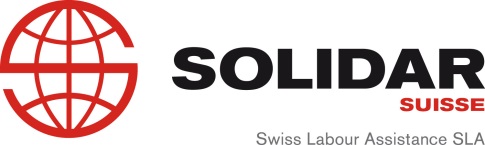 rëndë tulli I projektit Udhëkryqet VendiSerbiaRajoni i projektit  BalkaniGjendja fillestare  Kundërvajtësit e rinj nga Shtëpia Korrektuese për të Miturit në Krushevc, si një grup i margjinalizuar dhe stigmatizuar, janë duke u përballur me vështirësitë  e papunësisë më rëndë  se  popullata e rregullt e të rinjve kur ata  kthehen prapa  në rrugë.  Pjesa më e madhe e këtyre femrave të reja dhe meshkujve e kanë një prapavijë të vështirë sociale, ata ishin viktima të abuzimit dhe neglizhencës , dhe i  kanë  përjetuar vështirësitë ekonomike. Pasi që  janë të shënuar si  “ish të dënuar”  kjo u shërben  që të përjashtohen nga shoqëria e përgjithshme, por edhe për të qenë të padëshirueshëm në tregun e punës. Rëndësia dhe roli i risocializimit  për kundërvajtësit e rinj është se kjo u mundëson atyre që të ri-përfshihen në komunitetin  shoqëror përmes korrigjimit të qëndrimeve dhe sjelljeve të tyre. Ky proces është parakusht për jetë pavarur dhe punë pasi ata të largohen nga institucioni. Në të gjithë këtë, udhëheqja profesionale lidhur me tregun e punës dhe puna me kundërvajtësit e rinj e ka një rëndësi të madhe për shkak se ajo kontribuon në zhvillimin e një raporti  të ri dhe më të shëndoshë në mesin e tyre dhe lehtëson procesin e mëvonshëm të punësimit dhe përshtatjes në shoqëri.     Kur ata e vuajnë dënimin, kundërvajtësit e mitur, nuk janë në interesim të sistemit të shëndetit shëndetësor, komuniteti  nuk është shumë mikpritës dhe ata nuk e marrin ndonjë mbështetje  sistematike.  Kjo është arsyeja përse përqindja e  ish  kundërvajtësve të rinj të cilët kryejnë krime përsëri është shumë i lartë  – deri në  70%.  Në këtë moment në Serbi, për ish kundërvajtësit nuk ekziston kurrfarë mbështetje  pas vuajtjes së dënimit , dhe veçanërisht , për ish kundërvajtësit  e rinj  nga Shtëpia Korrektuese për të Miturit në Krushevc . ObjektivatKontributi për  nivel më të lartë të përfshirjes sociale të kundërvajtësve të rinj dhe ish kundërvajtësve nga Shtëpia Korrektuese për të Mitur  në Krushevc, nëpërmjet sistemit të qëndrueshëm të arsimit në këtë institucion dhe implementimi i mbështetjes pas vuajtjes së dënimit  në nivelin nacional.Rezultatet e pritura- Shkallë më e lartë e punësimit  të ish-kundërvajtësve në Serbi  - Niveli i lartë i vetëdijes për tregun e punës dhe punës së denjë për të ndërtuar  çdo gjeneratë të re që largohet  nga Shtëpia Korrektuese për të Mitur  -Sistemi i pranuar dhe rregulluar në mënyrë institucionale  për mbështetje pas vuajtjes së dënimit    Përfituesit Grupi ynë i targetit   janë kundërvajtësit e rinj dhe  ish-kundërvajtësit   nga Shtëpia Korrektuese për të Mitur   në Krushevc, të moshës në 16 deri 23 vjeçare, femra dhe meshkuj.Partnerët e implementimit Shtëpia  Korrektuese për të Mitur   në Krushevc (Vaspitno-popravni dom Krusevac)Përshkrimi i partnerit Këshilli Rinor Krushevc (KRK) është një organizatë  joqeveritare, jopolitike dhe  jofitimprurëse   e themeluar me qëllim të promovimit të aktivizimit të rinjve, mbështetjes të zhvillimit të komunitetit lokal, dhe promovimit të mënyrave  alternative për edukimin e të rinjve.  Grupi ynë primar i targetit  është rinia e pambrojtur, sidomos kundërvajtësit  e rinj të ligjit  nga institucionet e  paraburgimit, Qendrës  Korrektuese për të  për ish kundërvajtësit . Ne jemi themeluar në shtator të vitit 2008, dhe në mënyrë aktive i implementojmë  projektet që nga viti 2009.Kohëzgjatja e projektit 2013 - 2016Personi përgjegjës, kontaktet dhe uebsajti  Për Këshillin e të Rinjve Krushevc:Marina Virijevic, Drejtor ekzekutiv Mail: officeosk@gmail.com  Web:  www.youthcouncilks.wix.com/osks  